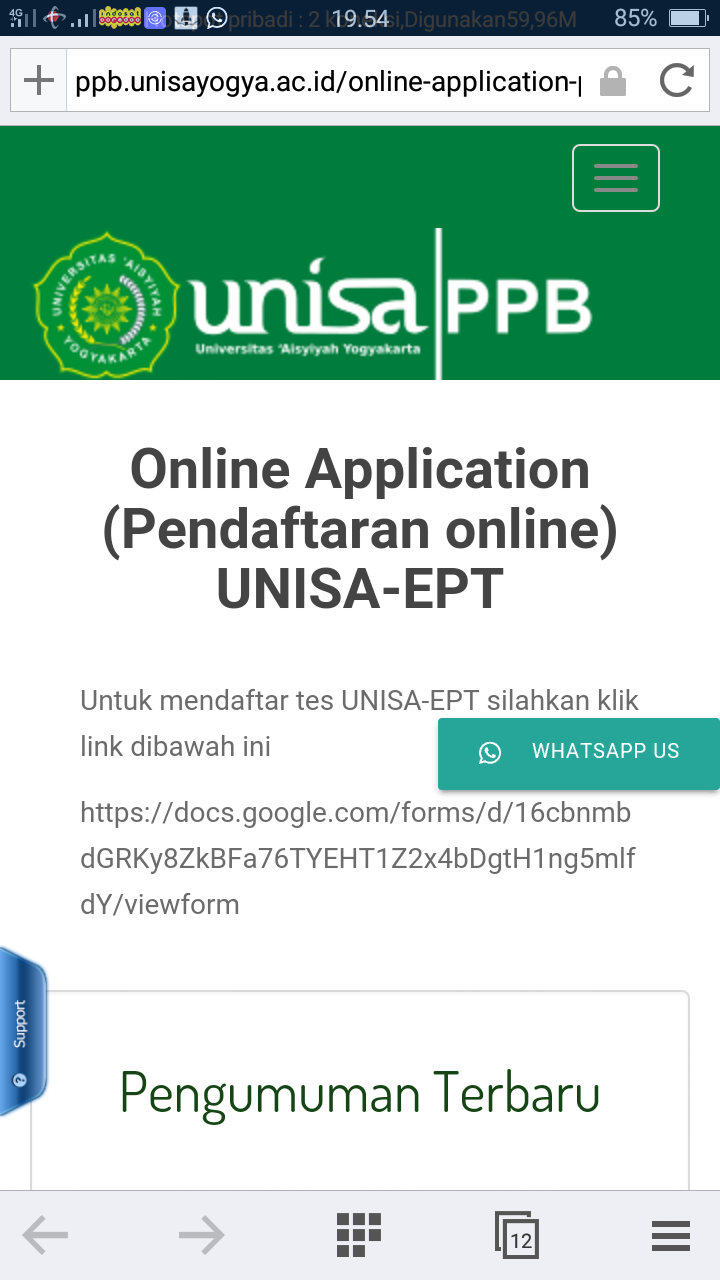 Daftar Peserta UNISA-EPT Sabtu, 31 Oktober 2020Pusat Pengembangan Bahasa Universitas 'Aisyiyah YogyakartaNo.Full NameStudent NumberSexPlace of BirthDate of BirthStudy Program1Anggun Tyas Prabasiwi1610201204FemaleBanjarnegara07/05/1998Ilmu Keperawatan2Anisa S.Stibis1611304065FemaleLuwuk25/01/1999Teknologi Laboratorium Medis3Anita Puji Rahayu1910104160FemalePkp Jaya20/11/1996Diploma 4 Kebidanan/ Sarjana Terapan Kebidanan4Annike Ayu Maulita1610201129FemaleBantul17/07/1997Ilmu Keperawatan5Ayu Desy Kurniawati1610201066FemaleSleman18/12/1997Ilmu Keperawatan6Ayu Lestari1910104127FemaleTugumulyo03/07/1998Diploma 4 Kebidanan/ Sarjana Terapan Kebidanan7Bella Asliminarti 1610104108FemalePekanbaru 21/10/1996Diploma 4 Kebidanan/ Sarjana Terapan Kebidanan8Cantika Siti Qodariah Hamida Khoirunisa1910104183FemaleBandung05/02/1998Diploma 4 Kebidanan/ Sarjana Terapan Kebidanan9Catur Retno Puspitasari1610201012FemalePurworejo10/09/1998Ilmu Keperawatan10Divya Bestari Noorfarida1610301017FemaleCiamis10/09/1997Fisioterapi11Dwi Rosmala Widyana1610301186FemalePraya26/07/1995Fisioterapi12Ebby Shah Rizal Muhammad1610901013MaleLamongan28/08/1998Ilmu Komunikasi13Eka Agustina Putri Kinanti1910104046FemalePalembang31/08/1997Diploma 4 Kebidanan/ Sarjana Terapan Kebidanan14Elnadia Septiana Kusumawardani1610104017FemalePendopo08/09/2020Diploma 4 Kebidanan/ Sarjana Terapan Kebidanan15Ema Egawati1710105255FemaleMagelang10/07/1998Diploma 3 Radiologi16Endang Hijrohwati1910104313FemaleBrebes10/10/1969Diploma 4 Kebidanan/ Sarjana Terapan Kebidanan17Eriyas Putri Wibawati1710105258FemaleKlaten24/03/2000Diploma 3 Kebidanan18Fajar Isnarni1610201214FemaleSragen11/12/1996Ilmu Keperawatan19Fatria Paneo1910104133FemaleKwandang23/01/1997Diploma 4 Kebidanan/ Sarjana Terapan Kebidanan20Fida Nurrochmi Hanifah1710105266FemaleGunungkidul20/02/1999Diploma 3 Kebidanan21Fitri Ayu Marpal1910104100FemaleOku Timur17/01/1999Diploma 4 Kebidanan/ Sarjana Terapan Kebidanan22Gina Marizka1611001001FemaleSangkulirang02/05/1998Administrasi Publik23Handitya Intan Nurlaily1610201067FemaleSleman08/05/1998Ilmu Keperawatan24Ika Ulfana Amieni1910104142FemaleCilacap Jawa Tengah12/03/1997Diploma 4 Kebidanan/ Sarjana Terapan Kebidanan25Intishar Rafa Akhsani1610301217FemaleLampung Tengah11/06/1996Fisioterapi26Izmi Widyastuti1610201210FemaleBantul16/11/1997Ilmu Keperawatan27Julfani1611304090MaleBerau08/07/1998Teknologi Laboratorium Medis28Jumirah1910104335FemaleBanjarmasin09/01/1971Diploma 4 Kebidanan/ Sarjana Terapan Kebidanan29Lore Valiyanti1610105257FemaleSleman06/06/1998Diploma 3 Kebidanan30Mei Andriyani1610901002FemaleCilacap05/05/1997Ilmu Komunikasi31Merry Pransisca Dewi1910104063FemaleMajalengka01/09/1996Diploma 4 Kebidanan/ Sarjana Terapan Kebidanan32Muhammad Taufiq Ridwan2,0151e+11MaleBalikpapan18/05/1997Ilmu Keperawatan33Nabawy Muhammad Afif Khadafi1611101016MaleYogyakarta30/04/1998Arsitektur34Neneng Wildan Silvia1910104202FemaleBandung12/10/1995Diploma 4 Kebidanan/ Sarjana Terapan Kebidanan35Nur Rahmasari S.Tule1611304057FemalePakowa14/03/1998Teknologi Laboratorium Medis36Rahma Diniah1610301174FemaleBeruas19/04/1998Fisioterapi37Rangga Himawan1611304080MaleKulon Progo10/01/1998Teknologi Laboratorium Medis38Ratih Ambar Sari Ishar Putri1610201092FemaleGunungkidul13/08/1997Ilmu Keperawatan39Rendy Fernanda1610901019MaleKulon Progo23/04/1998Ilmu Komunikasi40Renta Handika1910104057FemaleAir Apo28/01/1997Diploma 4 Kebidanan/ Sarjana Terapan Kebidanan41Riski Ayu Putri1610104112FemalePusat Damai03/06/1998Diploma 4 Kebidanan/ Sarjana Terapan Kebidanan42Rosmita Anggraeni1611304058FemaleJakarta04/05/1998Teknologi Laboratorium Medis43Rshma Anggitasari1611304071FemaleCirebon02/11/1997Teknologi Laboratorium Medis44Shella Laras Sati1710105172FemaleBatumarta20/07/1999Diploma 3 Kebidanan45Sheta Rachmawati1710105253FemaleSemarang04/11/1999Diploma 3 Kebidanan46Siti Nurlatifa1611304075FemaleMayasari28/10/1998Teknologi Laboratorium Medis47Supriyati1610201004FemaleBantul12/05/1998Ilmu Keperawatan48Syarifah Nurhasanah1910104171FemaleJeruju Besar19/10/1998Diploma 4 Kebidanan/ Sarjana Terapan Kebidanan49Titis Dwi Octaviani1611304033FemaleYogyakarta01/10/1996Teknologi Laboratorium Medis50Tri Megawati1910104170FemalePekalongan03/01/1997Diploma 4 Kebidanan/ Sarjana Terapan Kebidanan51Ulfatul Aini1610104069FemaleKananga 27/07/1998Diploma 4 Kebidanan/ Sarjana Terapan Kebidanan52Wilda Dulirabila1610301097FemaleSingkawang19/07/1998Fisioterapi53Yke Yuliana Dewi1610201096FemalePemalang7/11/0098Ilmu Keperawatan